樋脇一心会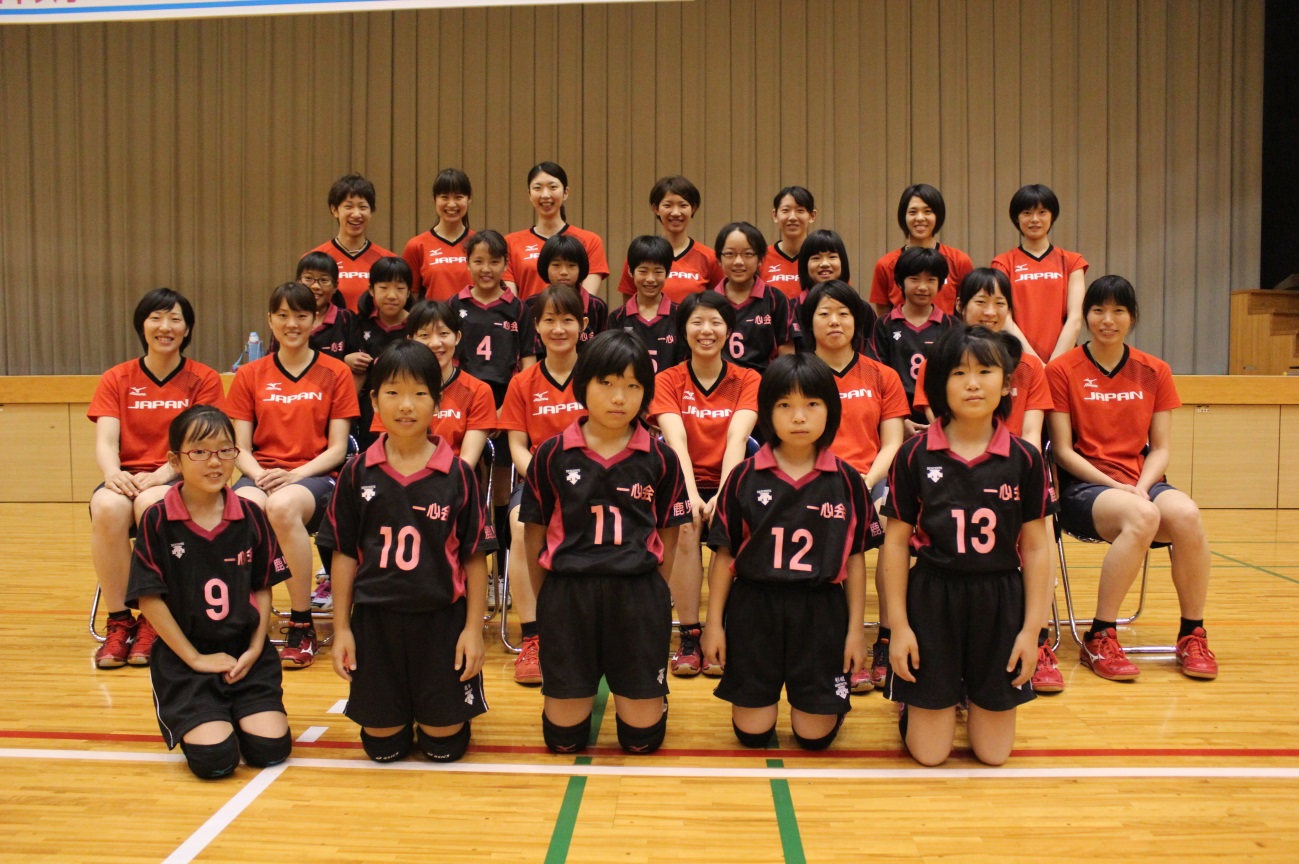 永利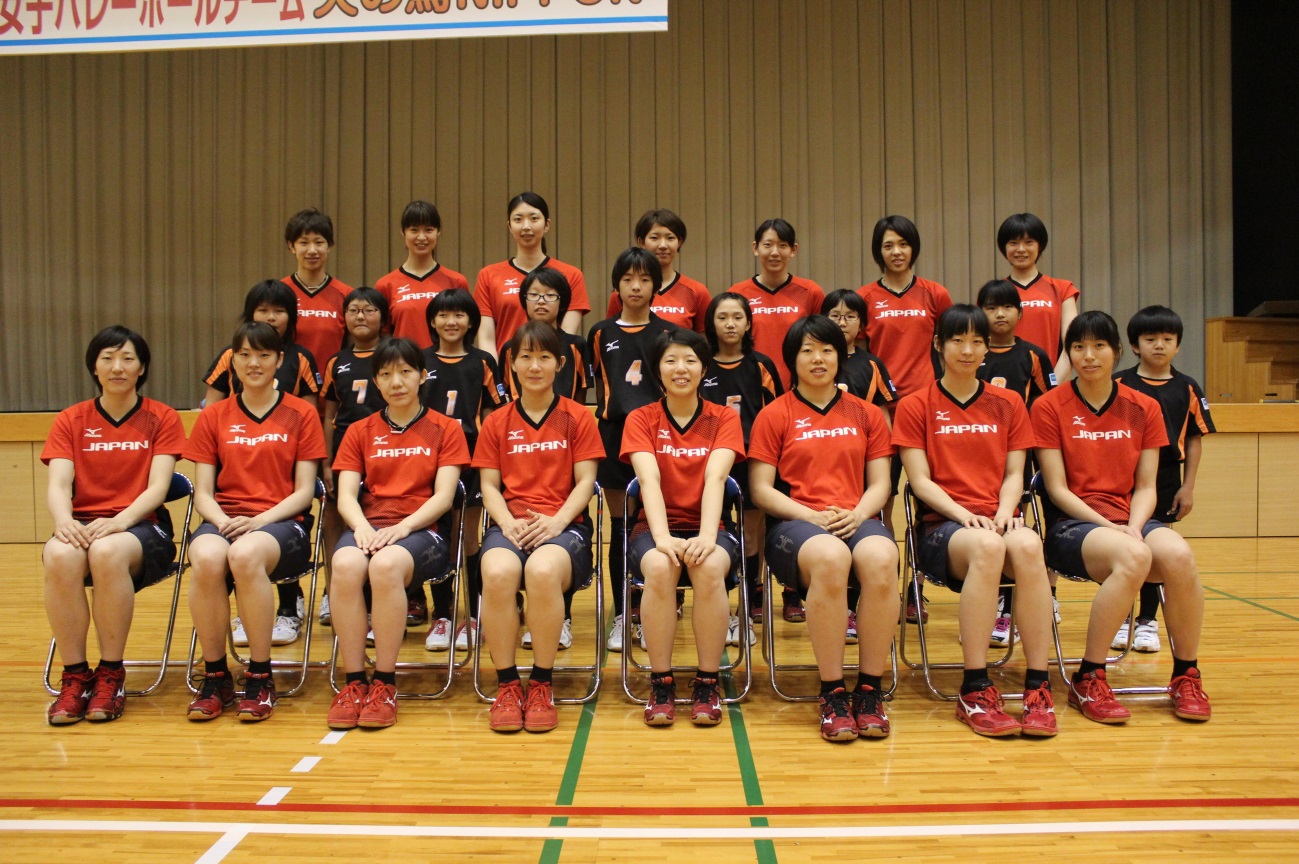 